Ahoj šesťáci,Vítám Vás při další hodině matematiky,
             ti, kteří se teď probrali – po několika intervencích ze strany mé i vašich třídních učitelů - chci ujistit,že známka za 2.pololetí bude souhrn toho,co jste nasbírali za měsíc „normální“ a tři měsíce online výuky…phv 5..xkrát?Na začátku byl měsíc prostor pro aklimatizaci a dobrovolné opakování,
zbytek už byl jen na Vás….pokud teď podléháte panice a chcete mi začít posílat pracovní listy z března,tak zadržte,ty mají být totiž založeny u vás doma v deskách ke konrole /až se uvidíme = s největší pravděpodobností v září /i s daty vypracování!!!Nová látka a úkoly s nimi spojené měly vždy následující týden řešení na stránkách vašich tříd,takže též už netřeba posílat,možno si je logicky zkontrolovat sám.Takže jdeme na to -  nová látka 1.sešit, číslo ,hodiny, datum,nadpis TROJÚHELNÍK
kontrolní otázka „jak vznikne ∆?“ …….2.lecos už o něm víme,takže trochu opakování – uč.str.158/úhly v ∆
  nakresli obrázek i s označením stran a úhlů,zapiš termín vnitřní úhel 
a zapiš značení úhlů řeckou abecedou :-)  pusť si video a pracuj do sešitu,příklady si zastavuj a rýsuj současně s výkladem
https://m.youtube.com/watch?v=5xQX42yE_DY
4.učebnice str 160 dole/řeš do sešitu př 6
5.učebnice str.161/8  řeš i s obrázky do sešitu/od ruky náčrtky podle učebnice,vedle obrázku vždy výpočet/  6.učebnice str.161 / 7 překresli náčrtkem, výpočty vedle obrázku, -vyfoť a pošli do
  do 5.6. na z.halamkova@zskncl.cz /pozor 6.B jinam /Přeju Vám krásný týden a  všechno jen to nej ke Dni dětí 1.6.,děti moje                        Vaše online matikářka Zuzana Halamková..na další straně výsledky z minulého týdne…..↓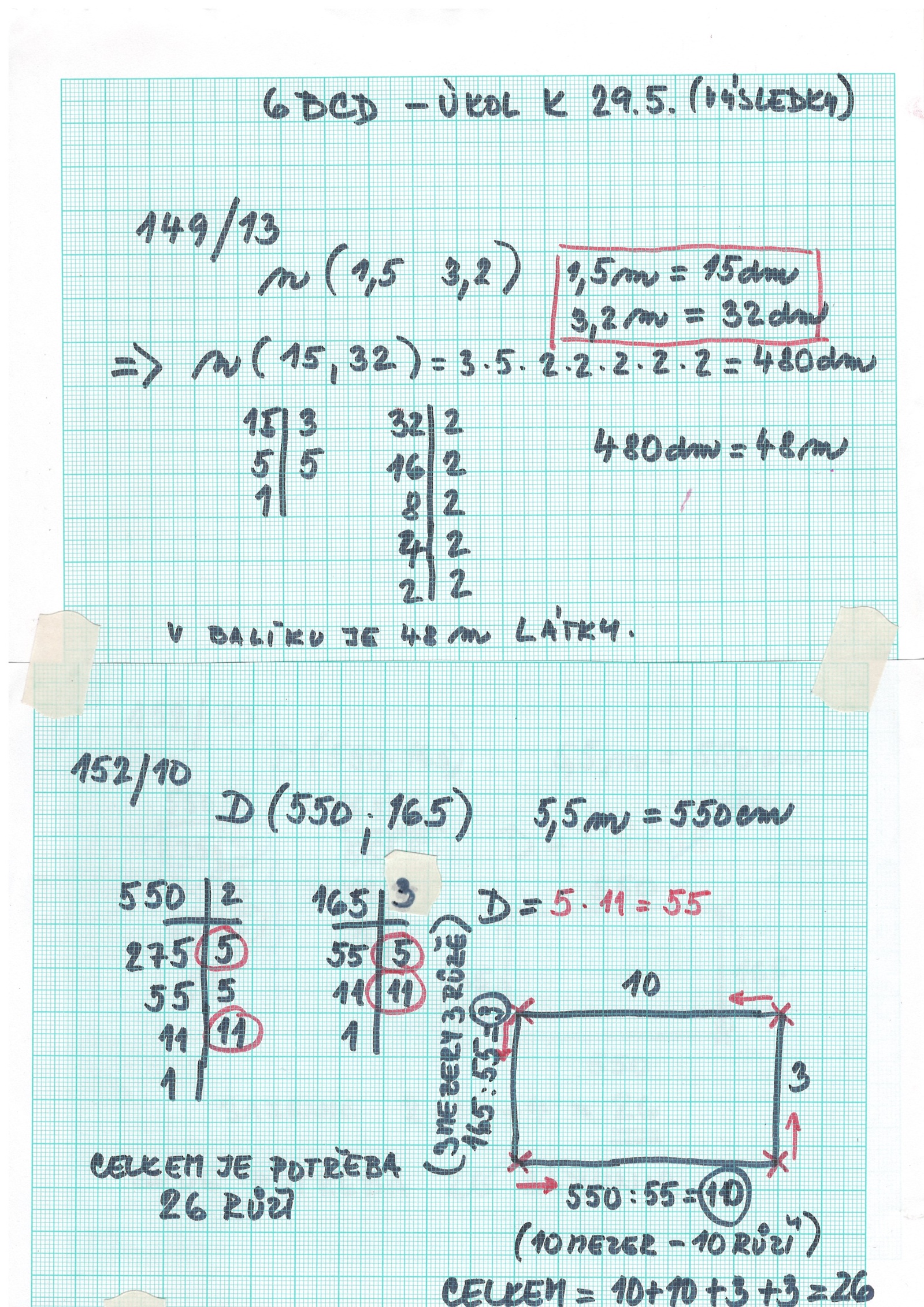 